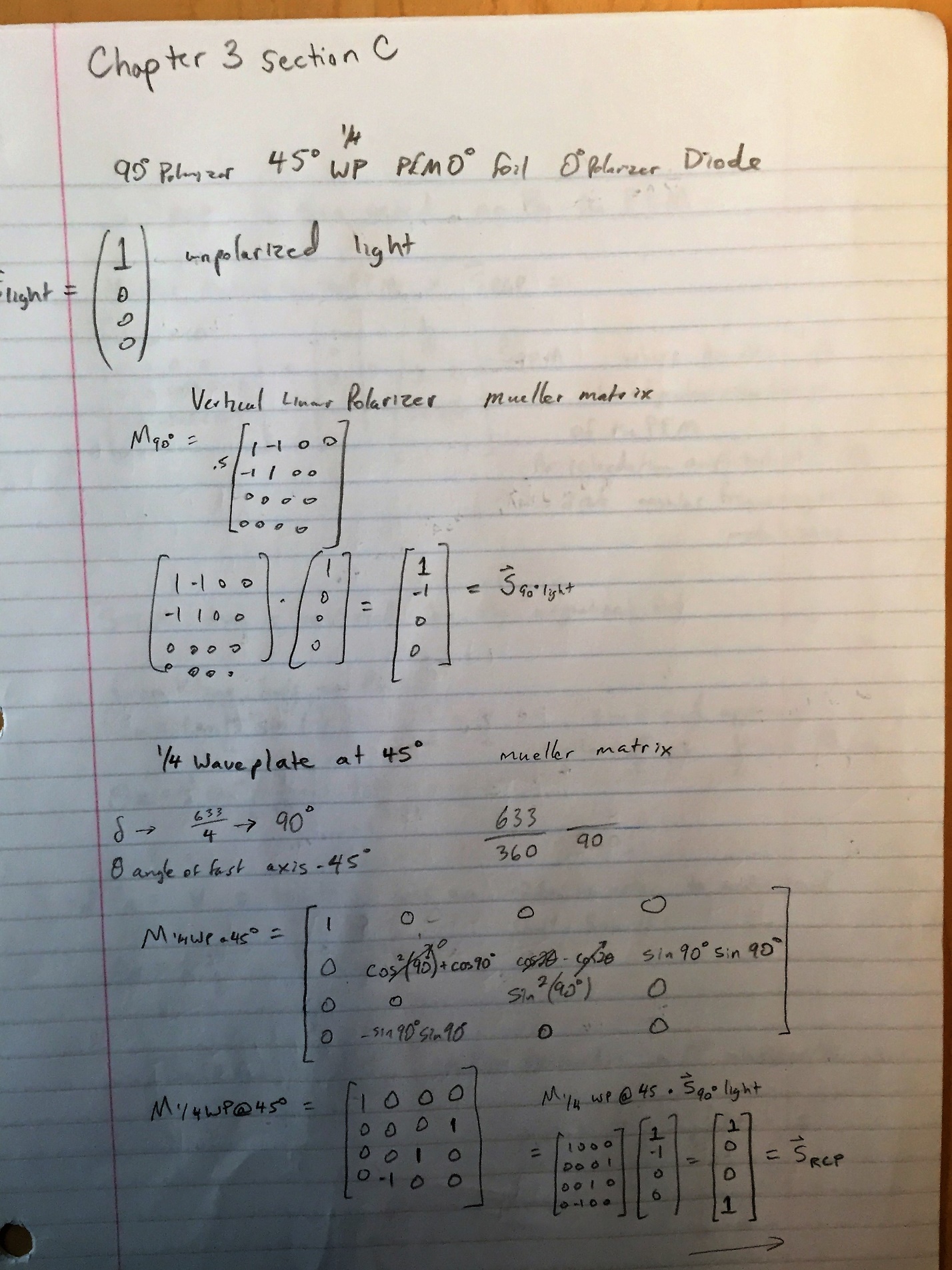 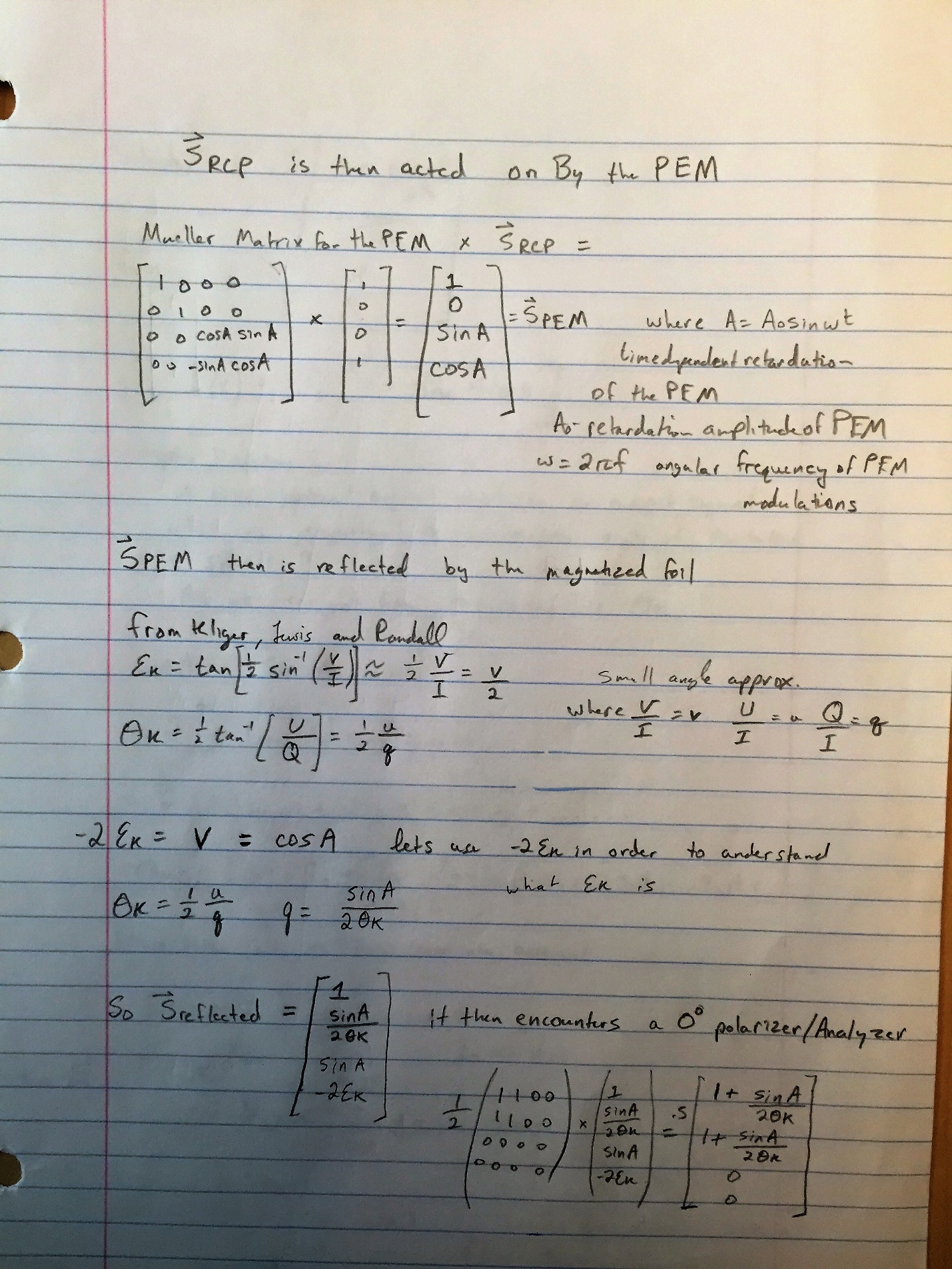 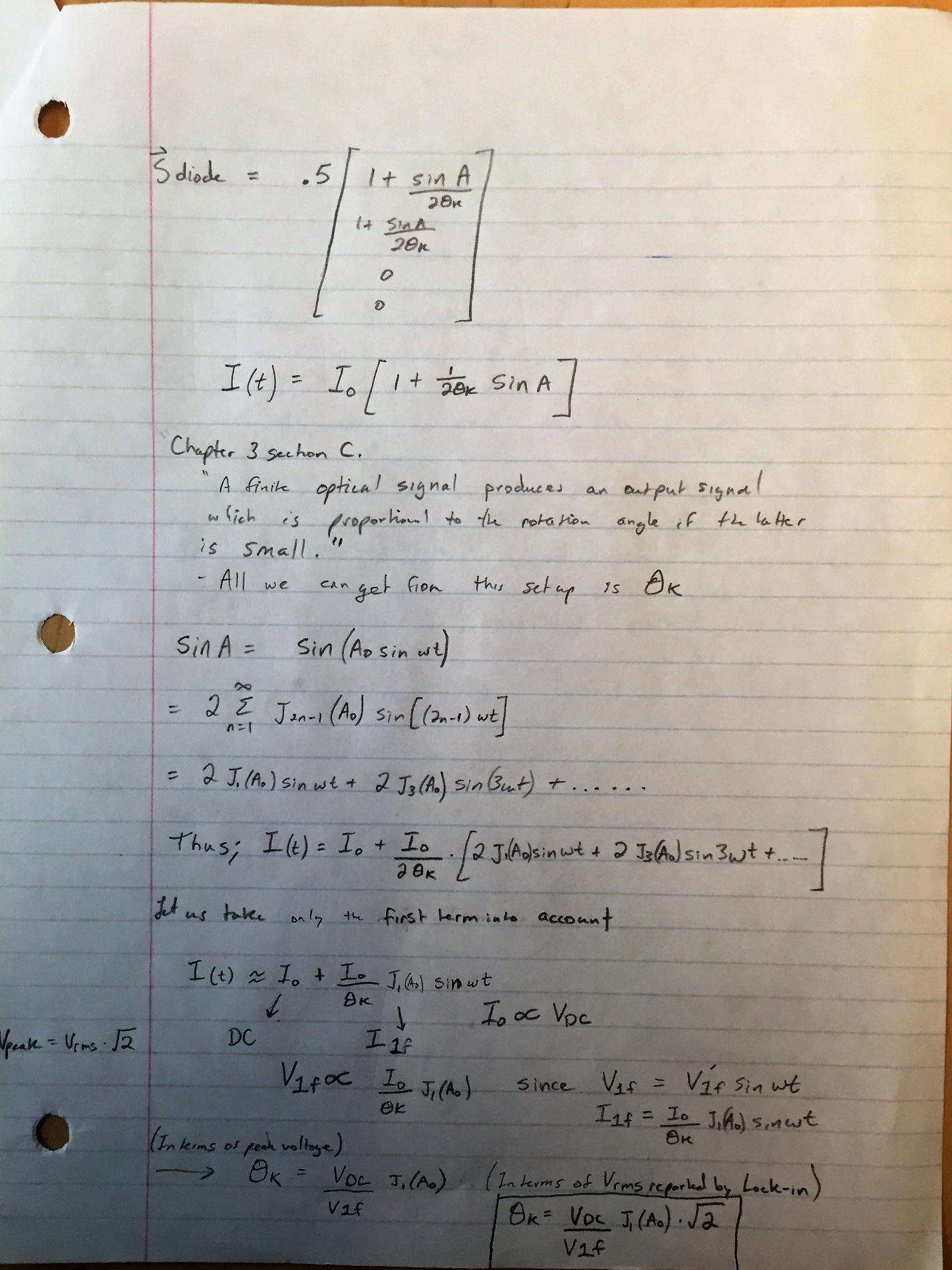 HINDS Manual Set up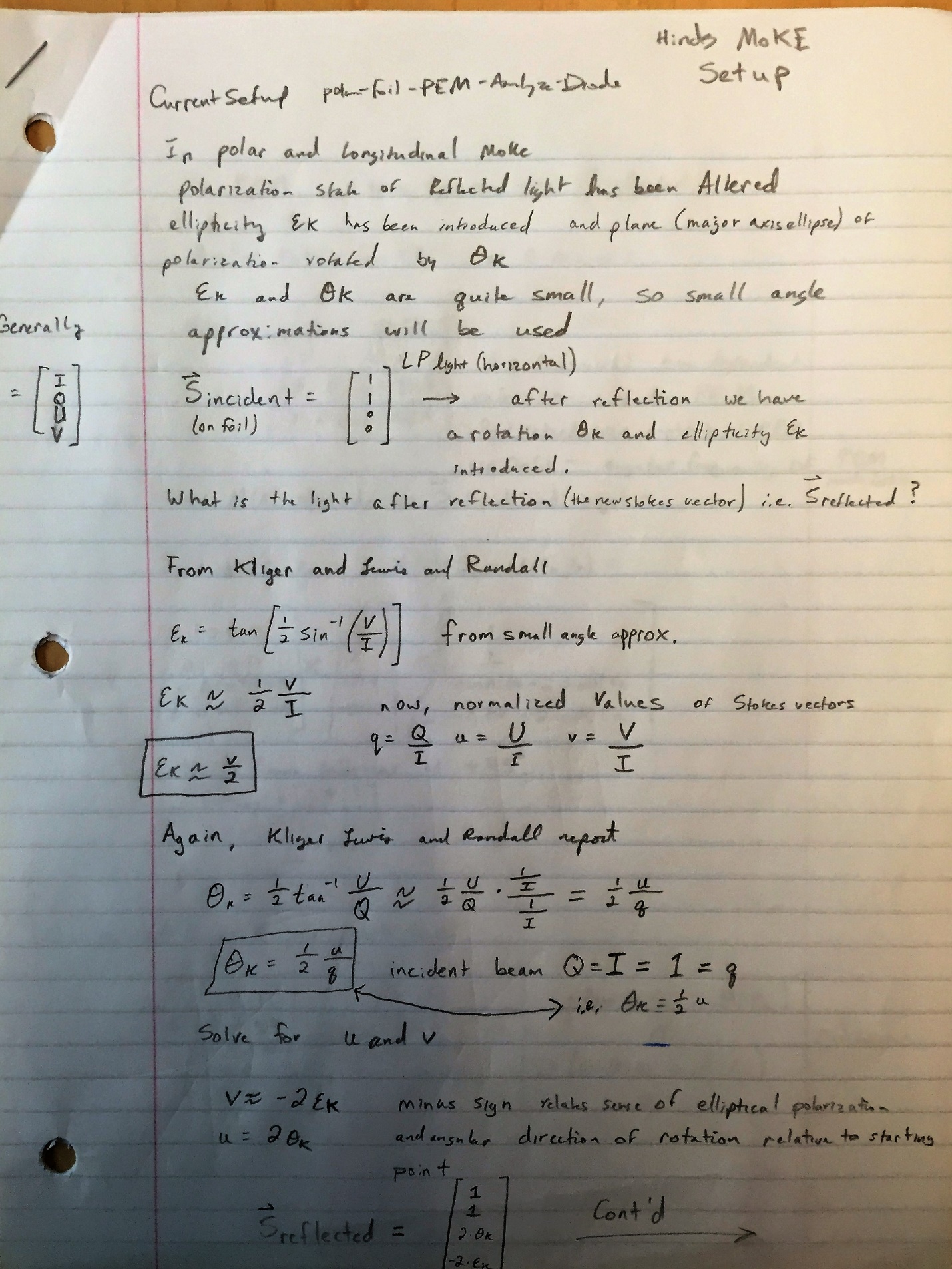 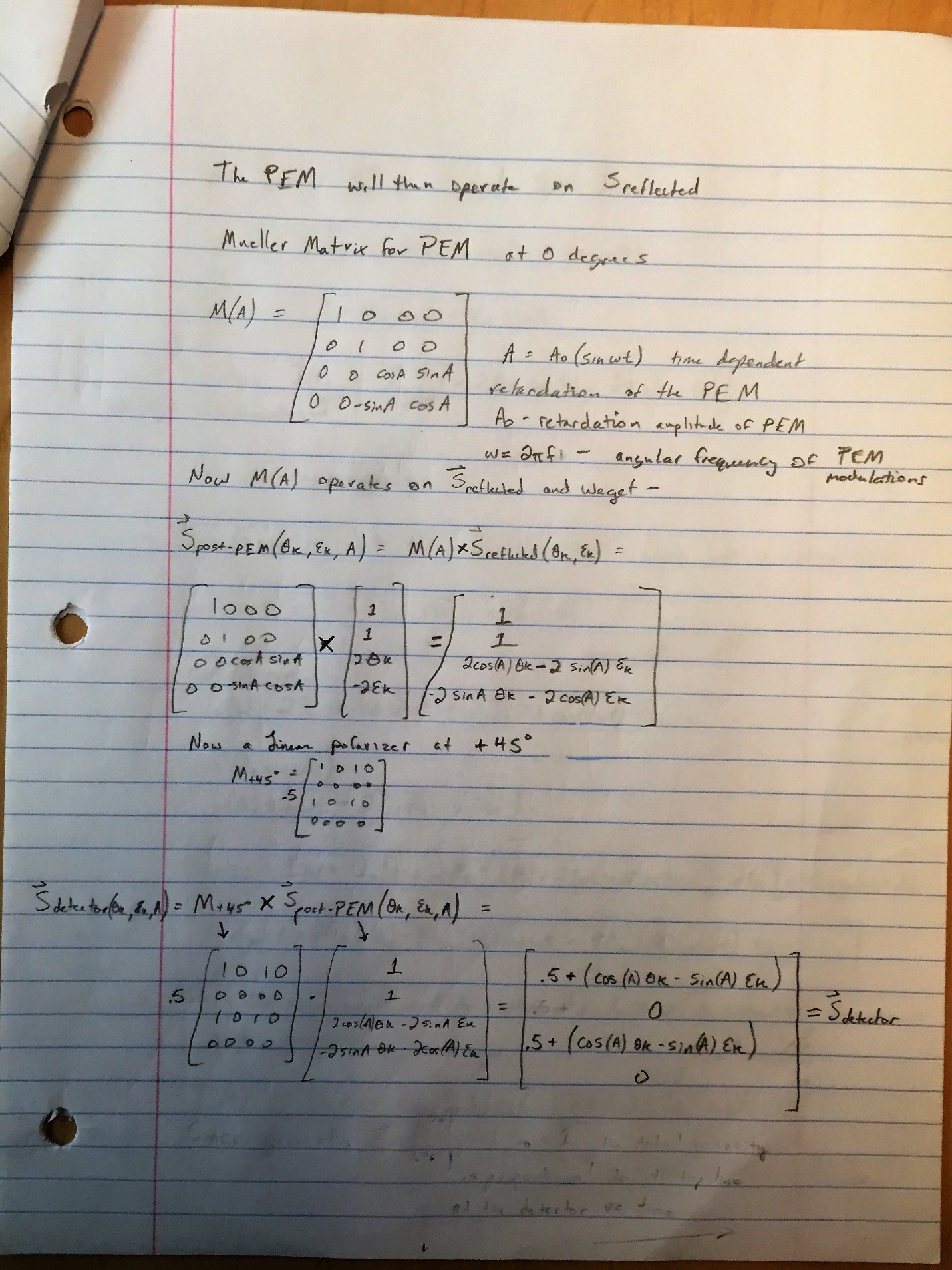 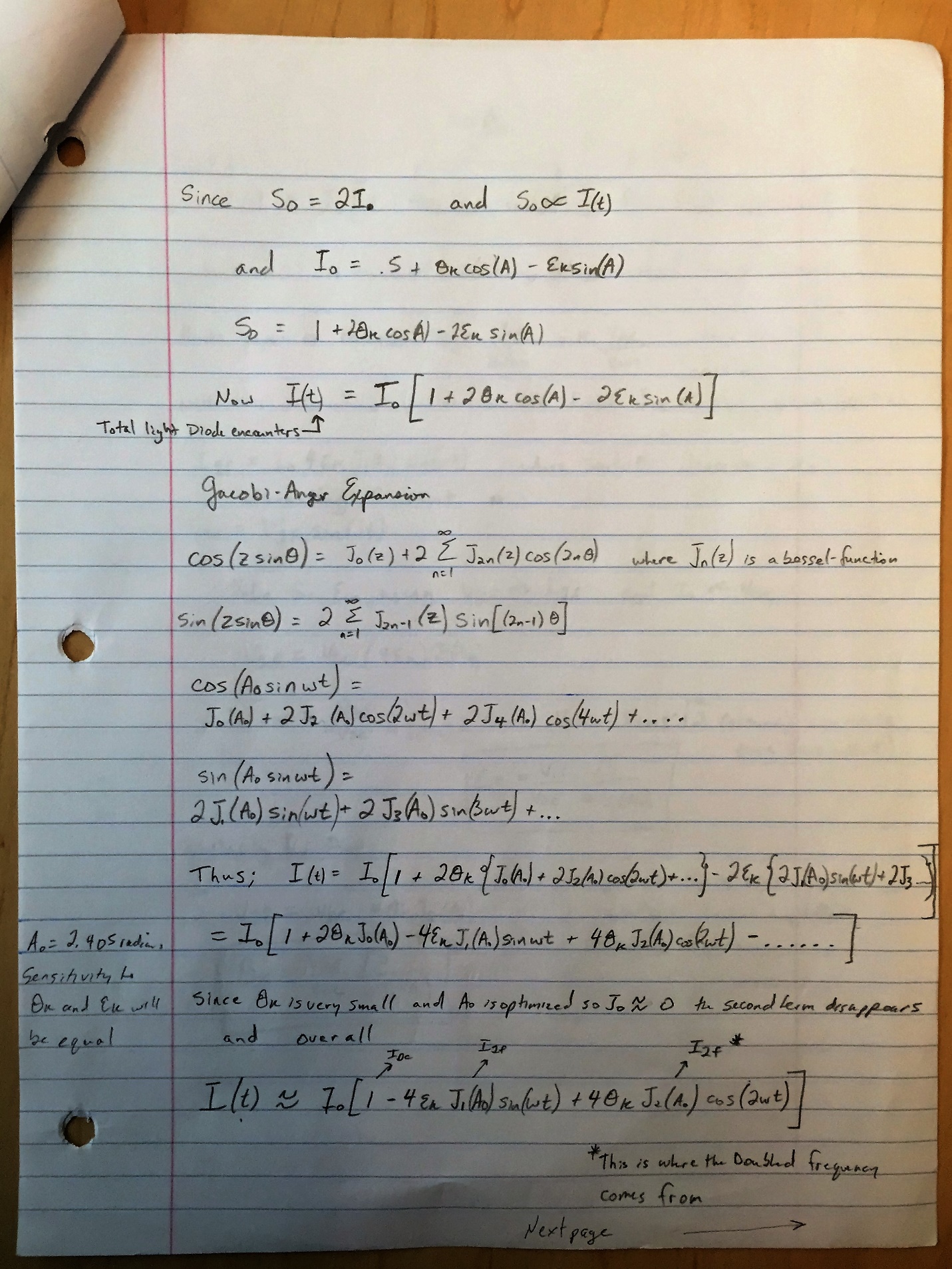 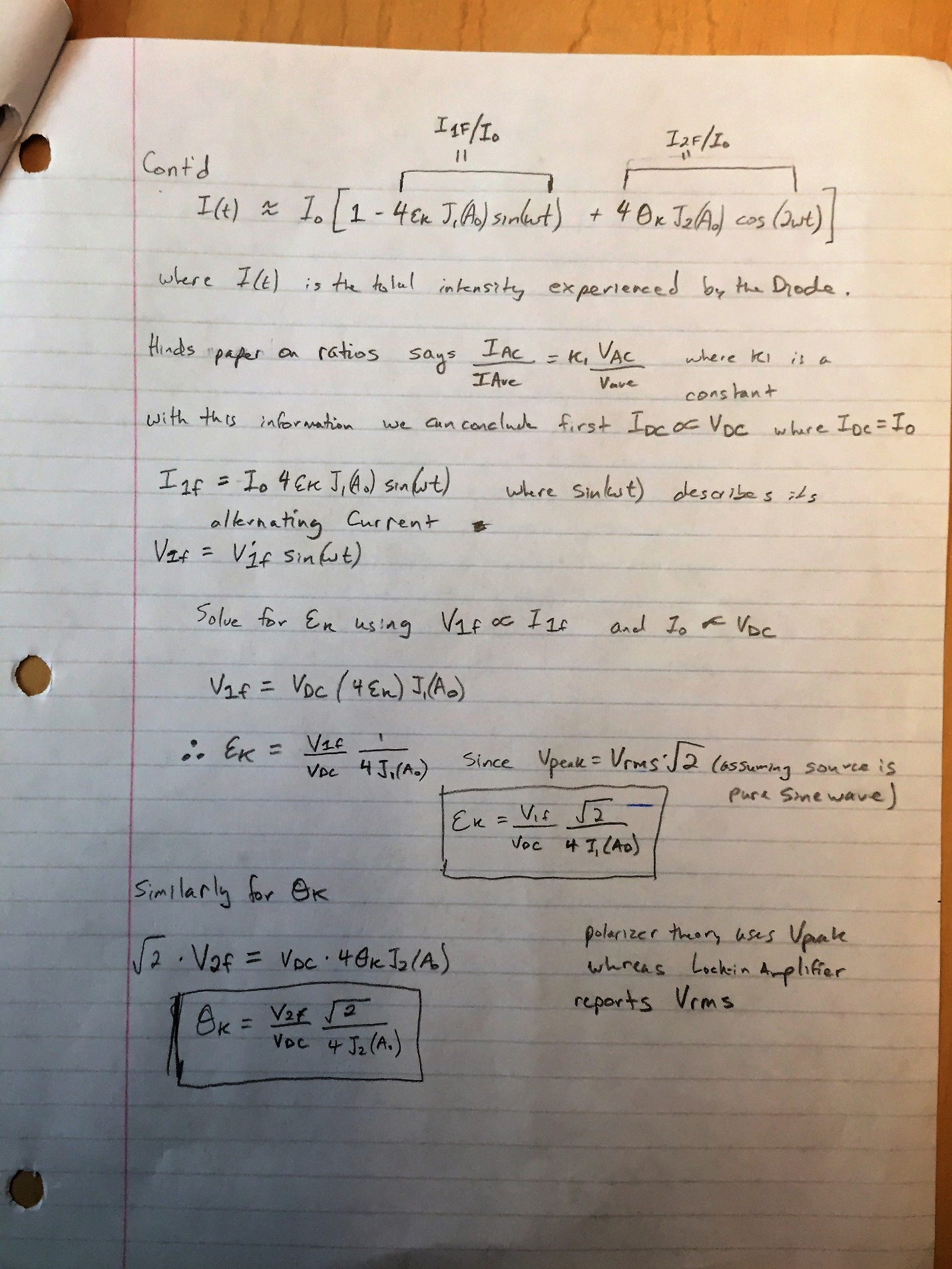 HELPFUL INFO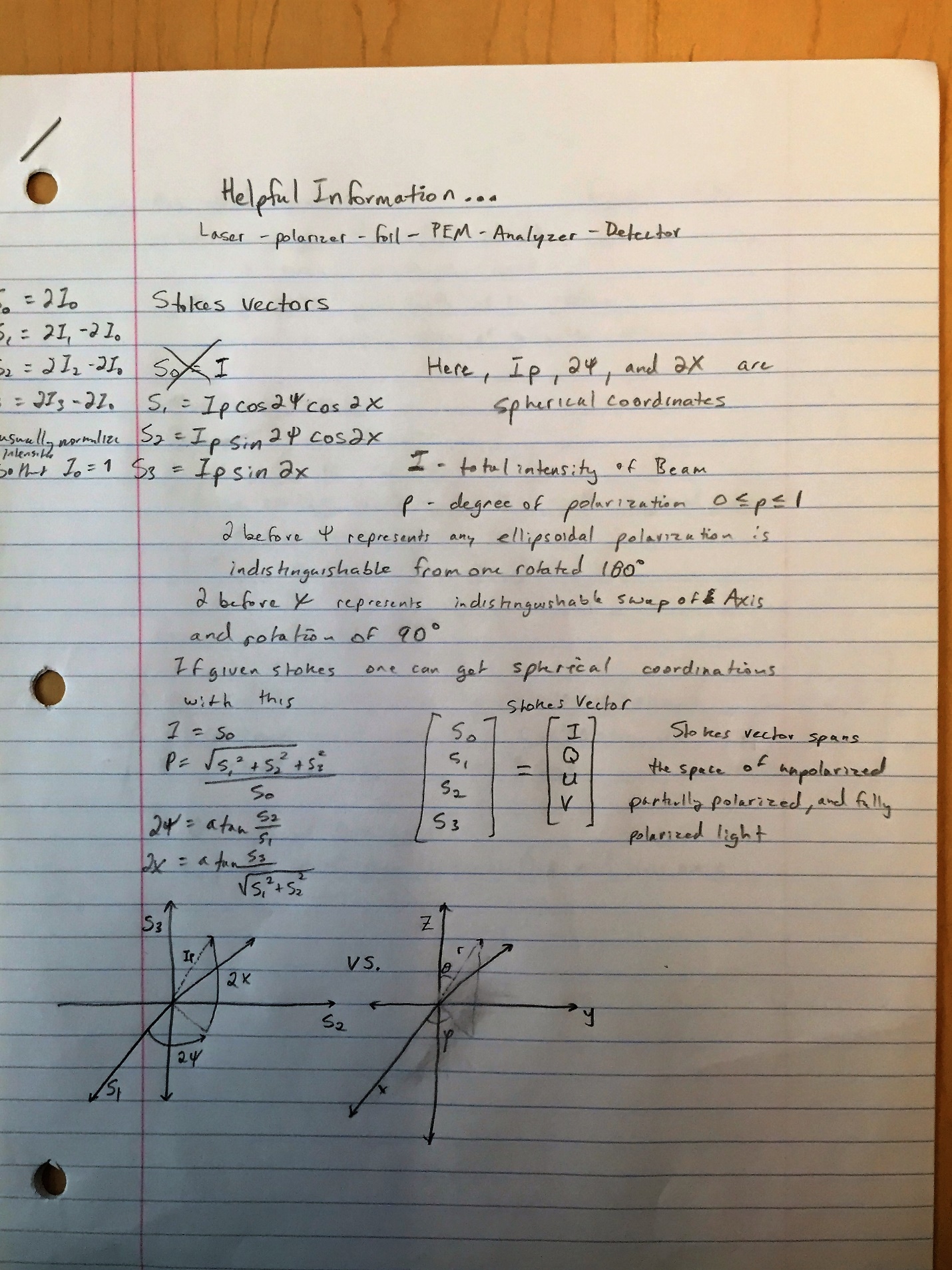 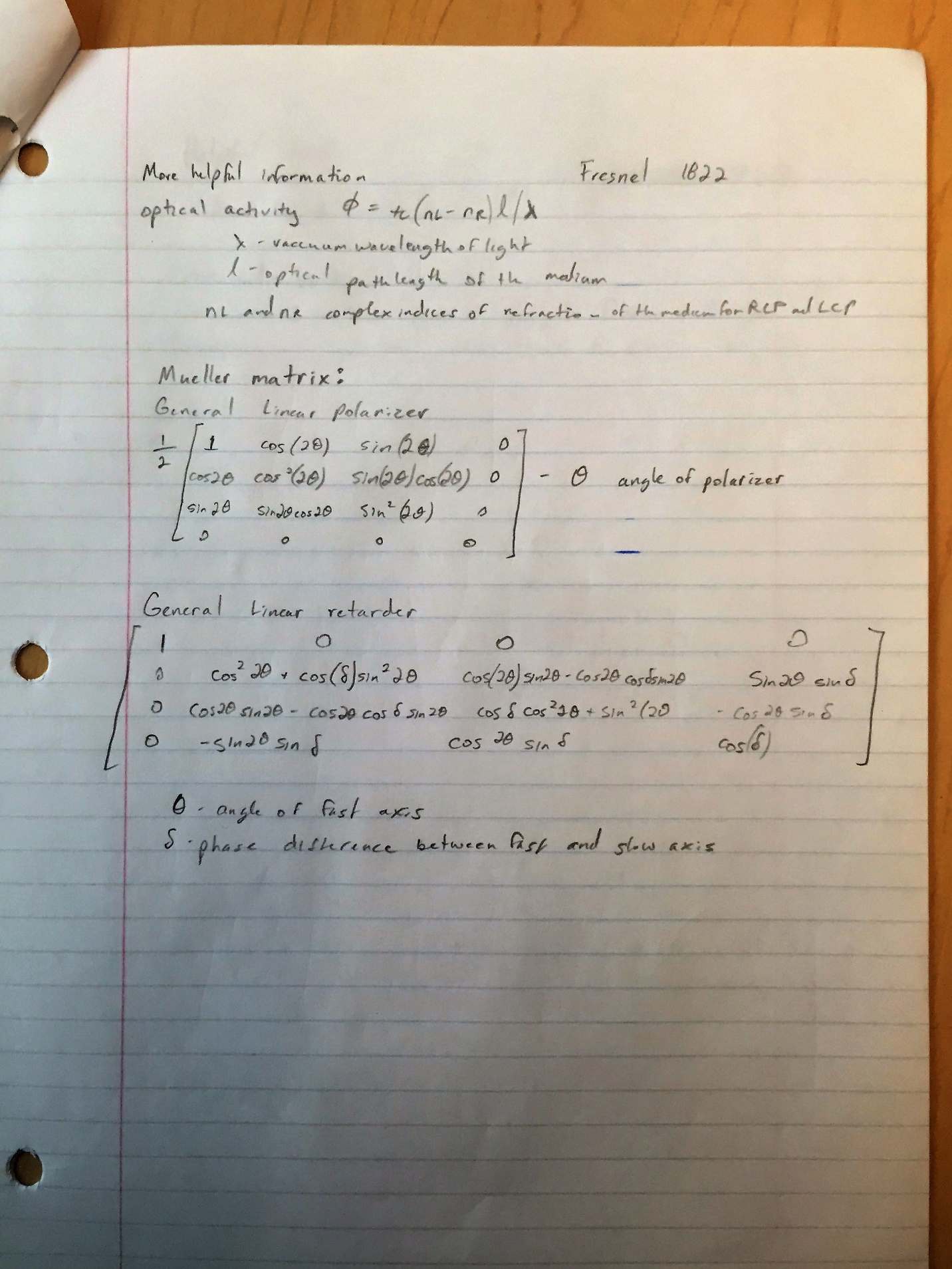 